FIRST LUTHERAN CHURCH
Northwood, Iowa
641-324-2984
www.flcnorthwood.orgTHAT ALL MAY KNOW THE LOVE OF GOD IN JESUS CHRIST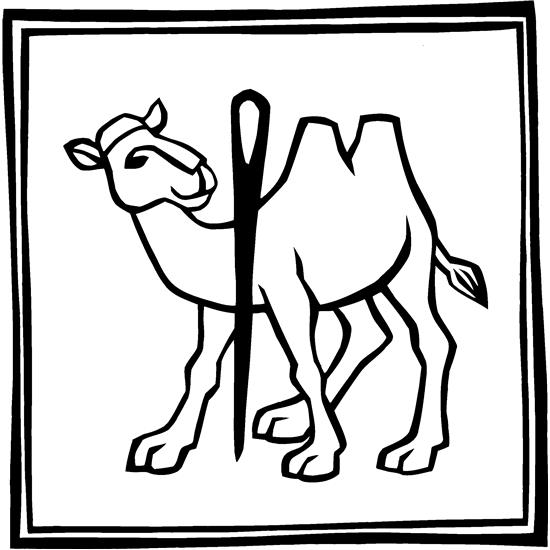 20th Sunday after Pentecost October 10th, 2021
9:00am
Pastor Becky Sogge	Acolyte: Sophie Rye and Brady Christianson				Organist/Pianist: Leila GangstadLay reader: Patty IronsSpecial Music: Senior Choir and Loraine MixSound/Video: Hayden Moore, Mark WillandCounters: Russ & Delores Knudson, Steph PerkinsAltar Guild: JULIA Circle
Prelude    						- Welcome – AnnouncementsConfession and ForgivenessBlessed be the holy Trinity, one God, whose teaching is life, whose presence is sure, and whose love is endless.  Amen.  Let us confess our sins to the one who welcomes us with an open heart.Silence is kept for reflection.God our comforter: like lost sheep, we have gone astray.  We gaze upon abundance and see scarcity.  We turn our faces away from injustice and oppression.  We exploit the earth with our apathy and greed.  Free us from our sin, gracious God.  Listen when we call out to you for help.  Lead us by your love to love our neighbors as ourselves.  Amen.All have sinned and fall short of the glory of God.  By the gift of grace in Christ Jesus, God makes you righteous.  Receive with glad hearts the forgiveness of all your sins.  AmenOpening Hymn    		 “Lord of Light!”   		  ELW 688 Greeting	 p. 203 Kyrie	 	 p. 203Hymn of Praise….Glory Be to God		 p. 204Prayer of the DayAlmighty and ever-living God, increase in us your gift of faith, that, forsaking what lies behind and reaching out to what lies ahead, we may follow the way of your commandments and receive the crown of everlasting joy, through Jesus Christ, our Savior and Lord.  Amen.Special Music	:		“Only God”		        -Senior Choir First Reading:  Amos 5:6-7, 10-15Word of God, word of life.  Thanks be to God.Psalm 90:12-17So, teach us to number our days that we may apply our hearts to wisdom.Return, O Lord; how long will you tarry? Be gracious to your servants. Satisfy us by your steadfast love in the morning; so shall we rejoice and be glad all our days.Make us glad as many days as you afflicted us and as many years as we suffered adversity.Show your servants your works, and your splendor to their children.May the graciousness of the Lord our God be upon us; prosper the work of our hands; prosper our handiwork. Second Reading: Hebrews 4:12-16Word of God, word of life.  Thanks be to God.Gospel Acclamation…. Alleluia	 p. 142Gospel: Mark 10:17-31(Before) The holy gospel according to Mark.
Glory to you, O Lord. (After)		The gospel of the Lord.   
   Praise to you, O Christ.Children’s SermonSermon	   Pastor Becky SoggeHymn of the Day       “Take My Life, That I May Be”	ELW 583Apostles Creed	p. 105Prayers of IntercessionLord, in your mercy, hear our prayer.Temple Talk:  	Doug FallgatterOffering is received in the plates at the entrance of the sanctuary or electronically through Vanco Offering PrayerLord’s Prayer	 p. 145BlessingPeople of God, you are Christ’s body, bringing new life to a suffering world.  The holy Trinity, one God, bless you now and forever.  AmenClosing Hymn       “God of Grace and God of Glory”      	  ELW 543DismissalGo in peace.  The living Word dwells in you.That all may know the love of God in Jesus Christ.  
Thanks be to God.Postlude					                      -AnnouncementsChurch Council Meeting, today at 10am.Our Condolences to the family of Kimberly Anderson on the passing of her mother, LaVaughan Govig.  Funeral service will be held at the end of October at Peace Lutheran Church in New London, MN.Missing!  Have you seen the glass bowl that is used in the baptismal font?  If you know what happened to it, please contact the office.  
(If it’s broken, that is okay, we would just like to know so we don’t keep looking for it.)Bell Choir meets on Monday’s at 6:30pm and there is a spot for you!  If interested, contact Russ Knudson at rdknudson1249@gmail.com. Dear Quilters, thank you so very much for the quilt you donated to Riverside Bible Camp.  The Queen size “Scrappy 9 Patch” tie quilt brought in $900 at the auction!  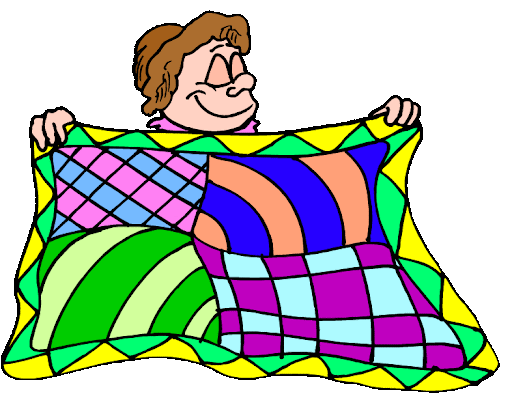 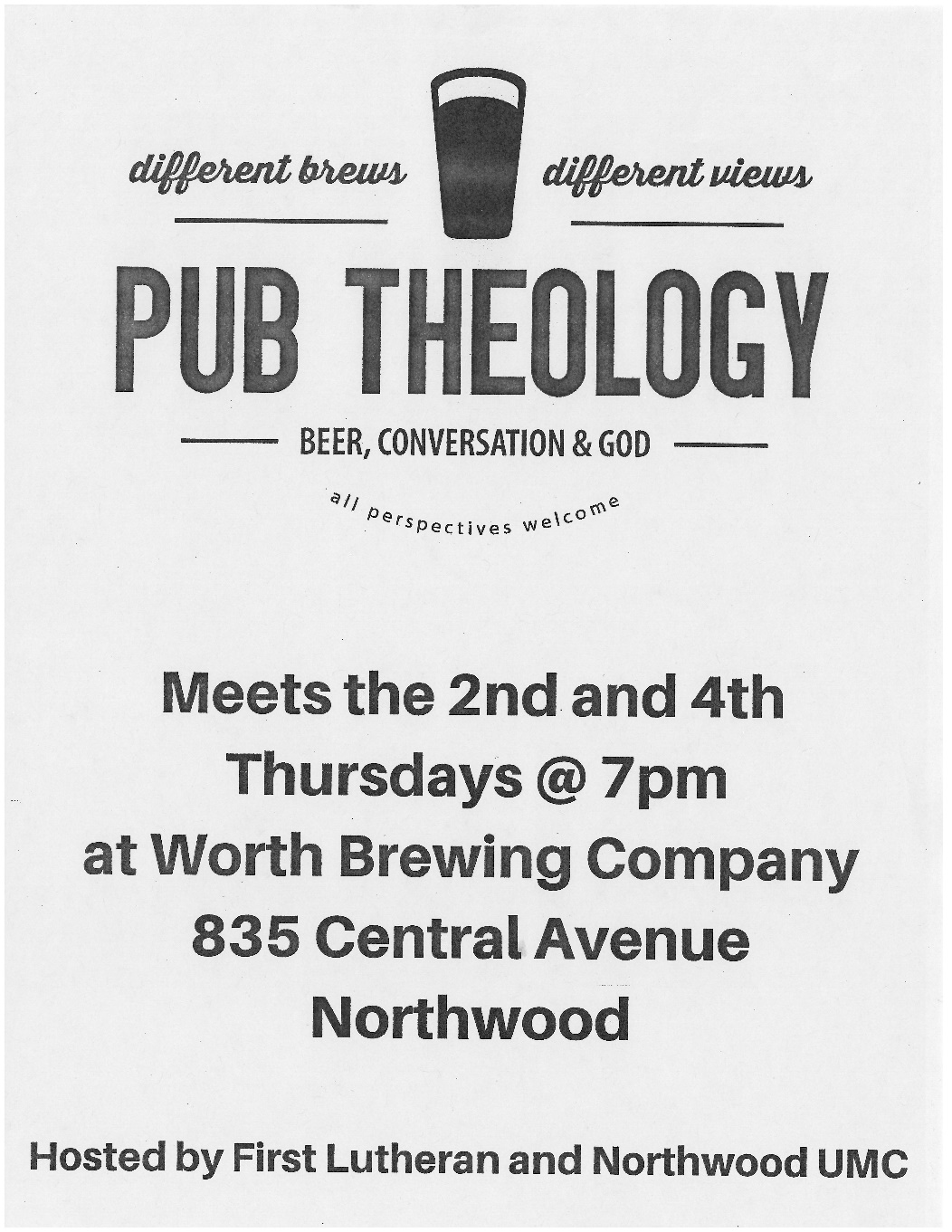 Weekly Attendance and GivingWeekly Attendance and GivingWeekly Attendance and GivingDateAttendanceGivingOctober 370$2,148.00September 2695$2,325.00September 1985$731.00September 1262$718.00Weekly CalendarWeekly CalendarWeekly CalendarWeekly CalendarSunday, October 10Sunday, October 109:00 amWorship Service with N.O.*10:00 am10:00 amCouncil Meeting10:10 am10:10 amSunday School6:30 pmJH. YouthMonday, October 11Monday, October 116:30 pmBell ChoirTuesday, October 1211:00 am11:00 amStaff Meeting  7:30 pm  7:30 pmAA –Al-AnonWednesday, October 13Wednesday, October 135:45 pmConfirmation7:00 pmChoir Practice7:00 pmSH. YouthThursday, October 14Thursday, October 148:30 amQuilting9:00 amPrayer Group6:30 pmTaekwondo7:00 pmPub TheologySunday, October 17Sunday, October 179:00 amWorship Service with H.C.*10:00 am10:00 amSpecial Meeting3:00 pmLRH Communion10:10 am10:10 amSunday School6:30 pmJH. Youth